Уважаемый Александр Алексеевич!С 1 сентября текущего года по инициативе Президента Российской Федерации В.В. Путина в общеобразовательных организациях введена ежемесячная доплата классным руководителям в размере 5 тысяч рублей за счёт средств федерального бюджета. При этом действует требование о сохранении уже установленных на региональном уровне выплатах за данную важную для общества работу.К сожалению, данная мера не коснулась классных руководителей, выполняющих аналогичную и не менее сложную курирующую и воспитательную работу в организациях профессионального образования.Алтайская краевая организация Общероссийского Профсоюза образования выражает серьёзную озабоченность ввиду отсутствия подобной выплаты классным руководителя организаций профессионального образования. Эта озабоченность разделяется широким кругом работников данных учреждений.Это ставит в неравное положение работников данных учреждений по сравнению с той же категорией работников общеобразовательных организаций и нарушает принцип обеспечения равной оплаты за труд равной ценности.В профессиональных организациях около половины составляют обучающиеся в возрасте до 18 лет. Помимо обязанностей классных руководителей, как в общем образовании, классные руководители (кураторы) в профессиональных образовательных организациях выполняют работу по профессиональному становлению воспитанников, внедрению различных форм наставничества, в т.ч. совместно с отраслевыми предприятиями. Кроме того,  обучающиеся проживают в разных районах города и края, что приводит к дополнительной нагрузке на классных руководителей по взаимодействию с родителями (законными представителями) и решению вопросов, возникающих при обучении.В связи с вышеизложенным просим Вашей, уважаемый Александр Алексеевич, поддержки и содействия всего депутатского корпуса региона в решении вопроса по ежемесячной дополнительной выплате классным руководителям (кураторам) профессиональных образовательных организаций.Просим также наших законодателей поддержать обращение Думы Астраханской области к Правительству Российской Федерации по вопросу предоставления межбюджетных трансфертов в целях софинансирования в полном объёме расходных обязательств субъектов по вознаграждению классным руководителям (кураторам) профессиональных организаций.Надеемся на Вашу поддержку!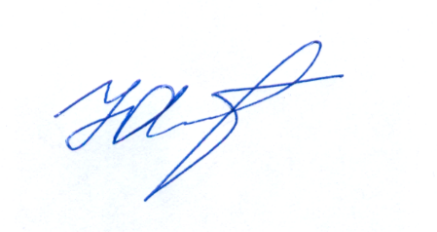 Председатель Алтайскойкраевой организации Профсоюза                            	   	   Ю. Г. АбдуллаевАбдуллаев Юрий Геннадьевич(3852) 63-97-97, +79059263107ПРОФЕССИОНАЛЬНЫЙ СОЮЗ РАБОТНИКОВ НАРОДНОГО ОБРАЗОВАНИЯ И НАУКИ РОССИЙСКОЙ ФЕДЕРАЦИИ(ОБЩЕРОССИЙСКИЙ ПРОФСОЮЗ ОБРАЗОВАНИЯ)АЛТАЙСКАЯ КРАЕВАЯ ОРГАНИЗАЦИЯК О М И Т Е Т  пр. Ленина, 23  г. Барнаул, 656043телефон: (3852) 63-95-77, факс (3852) 63-98-98е-mail: altaikrai@eseur.ruhttp://www.eseur.ru/altkray/Председателю Алтайского краевогоЗаконодательного СобранияА.А. Романенко___29.09.2020 г._____________________№ _146_На № ______________________________________ОБРАЩЕНИЕ